Vincennes University Counseling Center        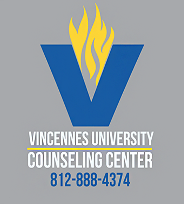 Teletherapy Consent for TreatmentMy signature below signifies my consent to engaging in teletherapy with a counselor at the Vincennes University Counseling Center (VU CC) as a currently enrolled student of Vincennes University in accordance with the following expectations and guidelines. I understand that this is a limited service that is being offered by the VU Counseling Center due to the current precautions and restrictions in place by Vincennes University related to COVID-19. Should a situation arise that I return to my home area for an indefinite period of time, then a referral for services in my home area will be provided and services provided by VU CC will end.What is teletherapy? “Teletherapy” includes the practice of education, goal setting, accountability, referral to resources, problem solving, skills training, and help with decision making. Teletherapy counseling may include mental health care delivery, diagnosis, consultation, and psychotherapeutic treatment. Teletherapy will occur primarily through telephone, email, and in some instances instant messaging, and/or other data communications. If one form of technology fails in the course of a teletherapy session, an alternate form of communication may be utilized by the counselor. Services delivered by my therapist are required by law to take place within the state in which my therapist is licensed, with the exception of crisis consultations or sessions, and teletherapy services may not be provided in international jurisdictions. If I am physically located outside of the state in which my therapist is licensed, I will immediately notify my therapist.What are my rights in regards to teletherapy?I have the right to withhold or withdraw consent at any time. If consent is withheld or withdrawn, I may have the option to meet with the counseling provider on the VU campus or to request a referral to a local mental health provider. The laws that protect the confidentiality of my personal information in a face-to-face counseling setting also apply to teletherapy. As such, the information disclosed by me during the course of my sessions is generally confidential. The dissemination of any personally identifiable images or information from the teletherapy interaction to other entities shall not occur without my written consent except in the case of mandatory or permissive exceptions to confidentiality. Such exceptions include, but are not limited to:suspected child, elder, and/or dependent adult abuse; expressed threat of violence towards an ascertainable victim; expressed threat to harm or kill self; and court subpoena.I have a right to access my personal information and copies of case records in accordance with Federal and Indiana law. I agree not to record teletherapy sessions.I agree to be dressed as if I were attending an in-person face-to-face session if we should conduct a video session. When is teletherapy appropriate?A VU CC staff member will inform me if I am required to complete an onsite, in-person screening by a counselor before participating in teletherapy and whether a referral for teletherapy services is appropriate. Receiving teletherapy services may not be advised if I have experienced any of the following: • recent suicide attempt(s), psychiatric hospitalization, or psychotic processing (last 3 years)• moderate to severe major depression or bipolar disorder symptoms• moderate to severe alcohol or drug abuse• severe eating disorders• repeated “acute” crises (e.g., occurring once a month or more frequently)I agree that certain situations, including emergencies and mental health crises, are inappropriate for audio/video/computer based counseling services. These include:thoughts of hurting or killing myself or another person;hallucinations;being in a life threatening or emergency of any kind;having uncontrollable emotional reactions; and/orbeing under the influence of alcohol or drugs.I understand that my teletherapy counselor may not be available for contact between scheduled sessions. If I am in an emergency or crisis situation (such as those listed above), I should immediately call 911 or seek help from a hospital or crisis-oriented health care facility in my immediate area. If I am experiencing thoughts of suicide without a clear commitment to safety, I am to contact one of the following resources:911National Suicide Prevention Lifeline: Call 1-800-273-8255 (or another suicide hotline)Crisis Text Line: Text HOME to 741741Local mental health crisis resource, such as the following for clients in Vincennes:Good Samaritan Hospital: 812-882-5220Riverfront Centre- 812-885-2718Samaritan Center: 812-886-6800Are there risks involved?There are risks and consequences from teletherapy, including, but not limited to, the possibility, despite reasonable efforts on the part of the counselor, that: the transmission of my personal information could be disrupted or distorted by technical failures; the transmission of my personal information could be interrupted by unauthorized persons; and/or the electronic storage of my personal information could be accessed by unauthorized persons. Teletherapy may not be as complete as face-to-face services – additional research is needed on the long-term effects of counseling via teletherapy versus face-to-face treatment in order to better understand the benefits and limitations of teletherapy treatment. If my counselor believes I would be better served by another form of intervention (e.g. face-to-face services) I will be referred to a mental health professional who can provide such services in my area. While I may benefit from teletherapy psychological counseling, results cannot be guaranteed or assured. There are potential risks and benefits associated with any form of counseling, and despite my efforts and the efforts of my counselor, my condition may not improve, and in some cases may even get worse. What is the role of collaborators? My consent to teletherapy services includes the identification of one or two local (or on-site) collaborators that can be reached by the teletherapy provider if there is any concern for my physical or emotional wellbeing. Such collaborators may be called upon to contact me or to alert local authorities in an emergency situation. These can be RA’s, AD’s, family or friendsThe collaborators that I identify for this purpose, with accompanying consent for the teletherapy counselors to contact one or both of these collaborators if indicated for my safety and wellbeing, are as follows: Name: Relationship: Cell number: Email address: Name: Relationship: Cell number: Email address: If I choose to change one or both collaborators listed above, or if applicable contact information changes, I will inform my teletherapy counselor and request to sign a new informed consent form. If I show signs of deterioration that indicate I may be in danger, I grant VU CC staff permission to contact me by an alternate form of technology (such as phone) and/or to contact my collaborator(s) listed above to verify my well-being. If I show indicators that I may be at serious risk for harm to self or others, I understand that the VU CC is required to contact campus staff and/or emergency response personnel to ensure my safety.I have read and understand the information provided above. By electronically signing this document I agree to follow these guidelines and expectations for teletherapy services through VU CC.Printed name of client ___________________________________Signature of client   ______________________________________     Date ________________ 